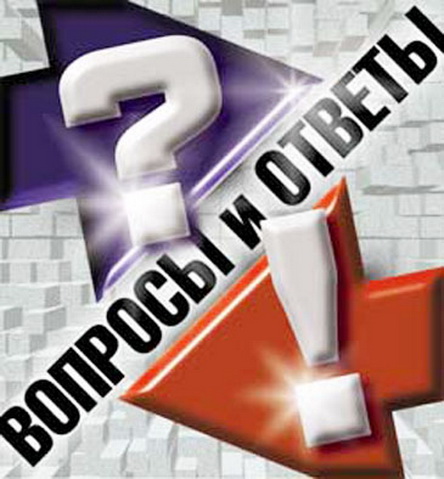 Вопрос: Какие документы необходимо предоставить для получения компенсации за самостоятельно приобретенную путевку на ребенка?Ответ: Для выплаты компенсации за самостоятельно приобретённую путевку необходимы документы:документ, удостоверяющий личность заявителя;свидетельства о рождении всех детей и паспорта детей, достигших возраста 14 лет;справка о составе семьи, подтверждающая регистрацию заявителя и ребенка по месту жительства;документы о доходах заявителя, а также членов его семьи для малоимущих семей и семей, среднедушевой доход которых не превышает 150 процентов величины прожиточного минимума в целом по Ростовской области в расчете на душу населения;справка из медицинского учреждения о нуждаемости в санаторном оздоровлении по форме N 070/у-04 (для оздоровления в санаторных лагерях);документ, подтверждающий факт оплаты путевки (кассовый чек, приходный кассовый ордер и другие платежные документы);путевка - в случае обращения до получения ребенком оздоровительных услуг;обратный талон к путевке - в случае обращения после получения ребенком оздоровительных услуг;номер лицевого счёта заявителя.